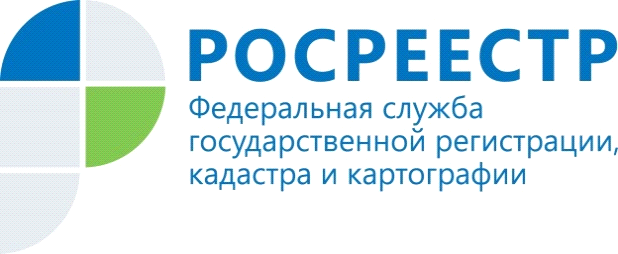 Информация о предоставлении государственной услуги по ведению государственного фонда данных, полученных в результате проведения землеустройства.В государственном фонде данных, полученных в результате проведения землеустройства (ГФДЗ) Управления Росреестра по Волгоградской области  находится на хранении более 315 тыс. единиц землеустроительной документации. Оказание государственной услуги по предоставлению в пользование заинтересованным лицам документов ГФДЗ и информации о документах ГФДЗ осуществляется в рамках исполнения административного регламента Федерального агентства кадастра объектов недвижимости по предоставлению государственной услуги «Ведение государственного фонда данных, полученных в результате проведения землеустройства», утвержденного приказом Минэкономразвития РФ от 14.11.2006 № 376.Документы ГФДЗ хранятся в соответствующих территориальных отделах Управления по месту расположения земельных участков. Адреса и телефоны размещены в региональном блоке Управления на сайте Росреестра.